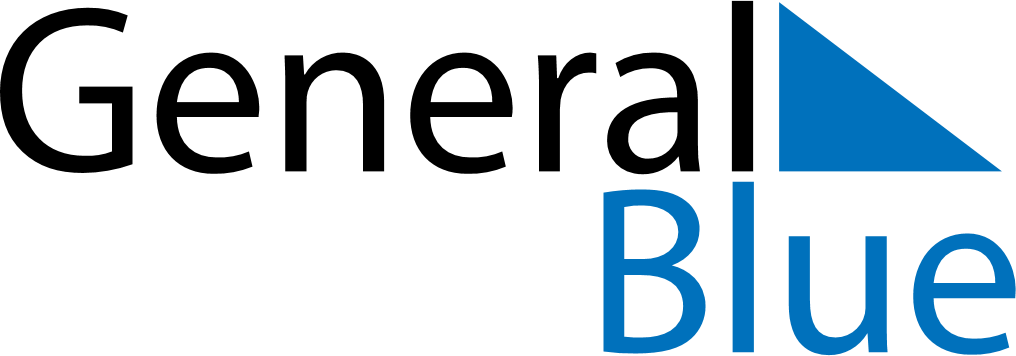 Weekly CalendarJune 23, 2024 - June 29, 2024Weekly CalendarJune 23, 2024 - June 29, 2024Weekly CalendarJune 23, 2024 - June 29, 2024Weekly CalendarJune 23, 2024 - June 29, 2024Weekly CalendarJune 23, 2024 - June 29, 2024Weekly CalendarJune 23, 2024 - June 29, 2024Weekly CalendarJune 23, 2024 - June 29, 2024SundayJun 23SundayJun 23MondayJun 24TuesdayJun 25WednesdayJun 26ThursdayJun 27FridayJun 28SaturdayJun 29AMPM